 Měli by žáci mít možnost rozhodovat o předmětech, které se chtějí učit, a o podmínkách, za jakých se chtějí učit?1. Scénář hodiny:Čas: 90 min (dvě vyučovací hodiny)Přivítejte žáky – 1 min.Představte téma a formu práce v hodině – metoda debaty „pro” a „proti” – 2 min.Promítněte video – 10 min.Rozdělte třídu do 2 skupin – 2 min.Vyberte 2 osoby z každé skupiny – 2 osoby ze skupiny příznivců a 2 osoby ze skupiny odpůrců této teze, které spolu s učitelem budou plnit roli moderátorů, a vyberte 3 osoby, které budou plnit roli poroty. Porota rozhodne, která strana zvítězila. Během debaty členové poroty mohou pokládat otázky, avšak nemohou navrhovat odpovědi na otázky ani podporovat žádnou ze stran – 3 min.Zástupce každé skupiny losuje stranu: pro a proti – 2 min.V rámci přípravy na debatu rozdejte otázky pro příznivce a odpůrce. Zajistěte žákům přístup k internetovým zdrojům – 20 min.Proveďte debatu – 25 min.Proveďte poradu s porotou za účelem rozhodnutí o vítězích debaty. Vyhrává ta strana, která v hlasování získala většinu – 5 min.Oznamte výsledek debaty a odůvodněte jej. Každý člen poroty může na toto téma vyjádřit svůj názor – 10 min.Shrňte debatu. Poukažte na její silné stránky. Nejaktivnější žáky oceňte odpovídající známkou v deníku – 10 min.2. Seznam argumentů pro žáky:3. Argumenty pro učitele.Věci, které je možné a stojí za to ve škole změnit:Žáci raději pracují ve skupinách – umožňovat žákům práci ve skupinách.Vybízet žáky k samostatnému vyhledávání a třídění informací.Žáci se učí rychleji, když jsou kreativní – organizovat více projektových prací.Častěji chodit mimo školu  - změna prostředí má vliv na změnu myšlení.Provádět jednoduché gymnastické cviky během hodiny – 5 minut cvičení změní každou hodinu,  osvěží mysl a vdechne žákům nový život.Umožňovat změnu rolí – žáci v hodině přejímají vedení.Měnit uspořádání lavic – tradiční uspořádání znemožňuje kontakt a spolupráci. Pokud je to možné, umožňovat žákům sedět tak, aby mezi sebou měli oční kontakt. Zlikvidovat zvonění nebo změnit jeho agresivní tón – sníží to hladinu stresu.Zlikvidovat povinné domácí úkoly – časté opakování látky z předních předmětů během dne může způsobit odrazení od učení, snížení zájmu o předmět a motivace k učení.Organizovat více sportovních a uměleckých aktivit – škola nezajišťuje všem možnost vyjádřit se prostřednictvím sportu nebo různých forem umění - protože tyto aktivity jsou ve škole příliš formalizované. 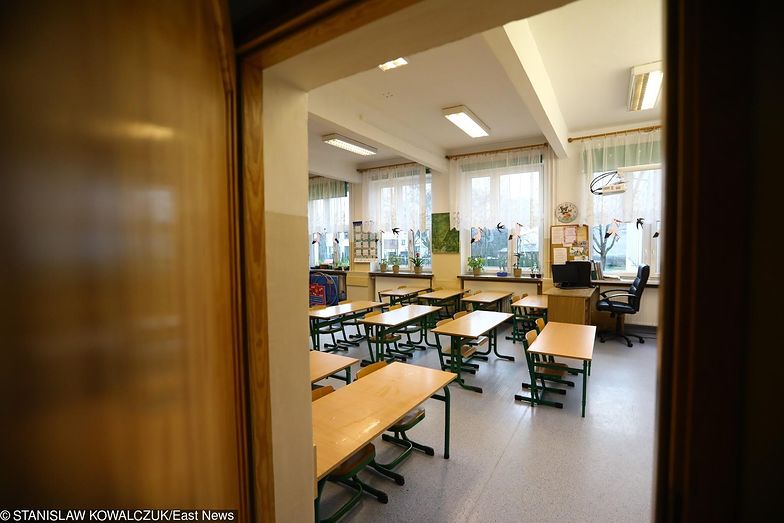 Fotografie: Škola děti nepřipravuje na pružné podmínky na trhu práce. (STANISLAW KOWALCZUK)https://www.money.pl/gospodarka/wiadomosci/artykul/system-nauczania-do-zmiany-elastyczna-zmiana,13,0,2403085.htmlZdroje:Flexibilní výuka (amu.edu.pl)https://dziecisawazne.pl/10-rzeczy-ktore-warto-nalezy-zmienic-szkole/https://www.money.pl/gospodarka/wiadomosci/artykul/system-nauczania-do-zmiany-elastyczna-zmiana,13,0,2403085.htmlArgumenty pro příznivceArgumenty pro odpůrce Učební osnovy jsou přehlcené, musíme se učit předměty, které se nám k ničemu nehodí Myslím si, že je to nereálné. Pro učitele je pohodlné realizovat hodiny standardně, aniž by vybočovali ze schématu. Soustředí se na realizaci učebních osnov, a to je vše. Příliš málo se učíme praktické předmětyNejsem pro to, abychom sami rozhodovali o tom, co se chceme učit. Je známo, jaké předměty je třeba vyučovat, abychom se dostali do třídy s konkrétním zaměřením, a poté na vysněnou vysokou školu. A to je dobré. Takže obecně jsem proti. Chtěl bych se učit to, co mně zajímá, to, co mám rád a co mně baví. Mimo školu se můžeme učit to, co chceme. Škola má vyučovat všechny to stejné, ze stejných učebnic. Plánování kariéry je pro žáky stále těžké. Málo víme o systému vzdělávání a o tom, co bychom měli udělat, abychom neztráceli čas na výuku předmětů, které v budoucnosti nebudeme potřebovat.Žádná výuka není ztrátou času. Vždy je možné se něco naučit, pokud se chce.Způsob realizace učebních osnov je zastaralý a nemotivuje, a my jsme moderní, máme široké znalosti o nových technologiích a chceme tyto znalosti využívat ve škole.  Nejsem pro flexibilní systém vzdělávání. Škola nás musí připravit na úspěšné absolvování testů a zkoušek. Chtěli bychom samostatně řešit problémy a být spoluautory vyučovacích hodin.Chci mít jistotu, že škola řádně realizuje učební osnovy a že všechna témata budou realizována.Máme velký potenciál, ale učitelé nám neumožňují vývoj. Vedení vyučování projektovým způsobem vytváří ve třídě uvolnění. Ne všem ve třídě to vyhovuje.Škola neučí samostatné myšlení, ale schématické. Suché encyklopedické informace vítězí nad životními zkušenostmi.Nejsem pro to, abychom sami rozhodovali o tom, co se chceme učit. Někdo moudrý určil, jaké předměty je třeba vyučovat, abychom se dostali do třídy s konkrétním zaměřením a na vysokou školu. A to je dobré. Výuka prostřednictvím pokusů, např. společné realizace projektů, je atraktivní a motivuje k dalšímu vývoji.Ministerstvo školství zkoumá potřeby trhu práce a zjišťuje, jaká zaměření budou atraktivní, Jsem pro to, aby se neměnilo to, co funguje dobře.  Chtěli bychom, aby se projektové aktivity konaly častěji. Během takového vyučování se toho opravdu učíme nejvíce. Někteří žáci upřednostňují tradiční výuku. Ke změně způsobu výuky není možné nutit všechny. Učební osnovy se zaměřují na přípravu žáků na testy a učí je, že nestojí za to vybočovat ze schémat. Když se to ověřuje léta, tak proč to měnit?